zawarta pomiędzy: Miejskim Przedsiębiorstwem Oczyszczania spółka z o. o. 
w Toruniuprzy ul. Grudziądzkiej 159tel. 056 63 98 119; fax. 056 63 98 120NIP: 879-016-92-80                 REGON: 870525973Sąd Rejonowy w Toruniu, VII Wydział Gospodarczy Krajowego Rejestru Sądowego KRS 0000151221Kapitał zakładowy: 8. 469. 500 PLNreprezentowanym przez:  Piotr Rozwadowski 	-	Prezes Zarządu Grzegorz Brożek	-	Zastępca Prezesa Zarząduzwanym dalej Zamawiającyma firmą:NIP:	    REGON:reprezentowaną przez: ………………………………………………………zwaną dalej Wykonawcąnastępującej treści:§1Przedmiotem  umowy jest dostawa  drutu o średnicy 3,2mm i łącznej wadze 15 000 kg w kręgach 150 – 200 kg. Dostarczony drut musi być wyżarzony, miękki i zaoliwiony. Wytrzymałość drutu - 350-400 MPa.§2Termin wykonania umowy:  14 dni od daty podpisania umowy.§3Strony ustalają, że wartość umowy zgodnie z przyjętą ofertąwynosi:  ……………zł netto +  23%VAT słownie:  …………………………  zł netto +  23%VAT. §4Strony ustalają, że rozliczenie za wykonany i odebrany przedmiot umowy nastąpi na podstawie faktury VAT. Podstawą do wystawienia faktury za wykonany przedmiot umowy jest dokument potwierdzający dostawę (np. list przewozowy).Zamawiający dokona zapłaty należności za przedmiot umowy w formie przelewu bankowego na konto Wykonawcy w terminie 14 dni od daty doręczenia faktury VAT.Zamawiający oświadcza, że jest płatnikiem podatku VAT zarejestrowanym pod numerem 
NIP: 879-016-92-80.§5W przypadku niewykonania przedmiotu umowy w terminie określonym §2, Zamawiający może żądać od Wykonawcy zapłaty kary umownej w wysokości 1,0% wartości brutto umowy określonej w §3 za każdy dzień zwłoki.W przypadku odstąpienia od umowy przez Wykonawcę, Wykonawca zapłaci Zamawiającemu karę umowną w wysokości 20% wartości brutto umowy określonej w §3.Zamawiający ma prawo do dochodzenia na zasadach ogólnych odszkodowania przewyższającego karę umowną w przypadkach określonych w ust.1 i 2.Strony ustalają, że Zamawiający może potrącić należności z tytułu kary umownej bezpośrednio z faktury złożonej przez Wykonawcę.§6Wykonawca udziela Zamawiającemu gwarancji, co do jakości przedmiotu umowy określonego w  §1 ust.1 wynoszącej 12 miesięcy licząc od daty odbioru końcowego.Wykonawca zobowiązuje się usunąć wady zauważone w okresie gwarancji w terminie 7 dni roboczych od daty zgłoszenia usterek przez Zamawiającego.§7Wszelkie zmiany umowy wymagają formy pisemnej pod rygorem nieważności. Strony zobowiązują się do natychmiastowego informowania o każdej zmianie adresu 
i numeru telefonu. W razie niedopełnienia tego obowiązku wszelka korespondencja doręczona pod wskazany adres uważana będzie za doręczoną. §8Nie dopuszcza się cedowania praw i obowiązków wynikających z niniejszej umowy na osoby trzecie. §9W sprawach nie uregulowanych niniejszą umową mają zastosowanie przepisy Kodeksu Cywilnego. Spory mogące wyniknąć z realizacji umowy rozstrzygać będzie Sąd właściwy dla siedziby Zamawiającego. §10Umowę sporządzono w dwóch jednobrzmiących egzemplarzach po jednym dla każdej ze stron. Wykonawca                                                                                                         Zamawiający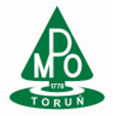 Zintegrowany System ZarządzaniaP/ZSZ-7.4-01Umowa nr …./EZ/2013P/ZSZ-7.4-01Umowa nr …./EZ/2013Znak: DP/P-106/2013 z dnia ………….rokuZnak: DP/P-106/2013 